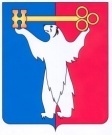 АДМИНИСТРАЦИЯ ГОРОДА НОРИЛЬСКАКРАСНОЯРСКОГО КРАЯПОСТАНОВЛЕНИЕ08.08.2018                                              г. Норильск                                                  № 313О внесении изменения в постановление Администрации города Норильска от 31.05.2011 № 273 В целях урегулирования отдельных вопросов, а также в связи с кадровыми изменениями, ПОСТАНОВЛЯЮ:Внести в постановление Администрации города Норильска от 31.05.2011 № 273 «Об утверждении состава комиссии по делам несовершеннолетних и защите их прав Центрального района города Норильска» (далее – Постановление) следующее изменение:1.1. Состав комиссии по делам несовершеннолетних и защите их прав Центрального района города Норильска, утвержденный Постановлением, изложить в редакции согласно приложению к настоящему постановлению.2. Разместить настоящее постановление на официальном сайте муниципального образования город Норильск. И.о. Главы города Норильска							Н.А. ТимофеевПриложение к постановлению Администрации города Норильскаот 08.08.2018 № 313УТВЕРЖДЕНпостановлением Администрациигорода Норильскаот 31.05.2011 № 273Состав комиссиипо делам несовершеннолетних и защите их прав Центрального района города НорильскаКоростелева                       Наталья МихайловнаАшихмина                              - Алена АлександровнаЧлены комиссии:Кравченкова                           - Ирина Анатольевна     -заместитель Главы города Норильска по социальной политике, председатель комиссииглавный специалист отдела по делам несовершеннолетних и защите их прав Администрации города Норильска- ответственный секретарь комиссииначальник отдела по делам несовершеннолетних и защите их прав Администрации города Норильска- специалист по работе с несовершеннолетними, заместитель председателя комиссииЛозинский                               - Владимир Петрович    начальник мобилизационного отдела Администрации города Норильска, заместитель председателя комиссииАрбузова                                -       Ольга Николаевна                                начальник отдела трудоустройства Центрального района города Норильска Краевого государственного казенного учреждения «Центр занятости населения города Норильска» (по согласованию)Бочкарева                                -   Татьяна Александровна  Городилов                             -Сергей Владимирович      начальник отдела воспитания и дополнительного образования Управления общего и дошкольного образования Администрации города Норильска  заместитель начальника Управления социальной политики Администрации города НорильскаДемидова                               - Ольга ВикторовнаЕгорова                                   - Лилия Борисовна   Курунина                                - Ольга Николаевна Леу                                          -Юлия ЮрьевнаМаслова                                  -     Елена Станиславна	врач нарколог подросткового Краевого государственного бюджетного учреждения здравоохранения «Красноярский психоневрологический диспансер № 5» (по согласованию)начальник отдела учебных заведений Управления по спорту Администрации города Норильска   заместитель начальника ОУУП и ДН - начальник ОДН ОУУП и ДН ОМВД России по городу Норильску (по согласованию)главный специалист по работе с несовершеннолетними отдела по делам несовершеннолетних и защите их прав Администрации города Норильсканачальник отдела опеки и попечительства над несовершеннолетними Администрации города НорильскаМещанинова Валерия           -        НиколаевнаБогаев                                  -                                                                                                                                                                                                 Олег Сергеевичпредседатель территориальной психолого-медико-педагогической комиссии Управления общего и дошкольного образования Администрации города Норильсказаместитель руководителя следственного отдела по городу Норильску ГСУ Следственного комитета Российской Федерации по Красноярскому краю (по согласованию)Сорокина                        -        Ирина Михайловна  Лосева                                   -Юлия Анатольевна Шаранова                              -    Татьяна Анатольевна заместитель начальника отдела развития отраслевых услуг Управления по делам культуры и искусства Администрации города Норильсканачальник отдела молодежной политики Администрации города Норильскаведущий специалист по работе с несовершеннолетними отдела по делам несовершеннолетних и защите их прав Администрации города НорильскаШирокова                              -Екатерина АнатольевнаШкольникова                        -               Ирина Павловна  заведующий детской поликлиникой КГБУЗ «Норильская межрайонная детская больница» (по согласованию)начальник Норильского межмуниципального филиала ФКУ УИИ ГУФСИН России по Красноярскому краю (по согласованию)